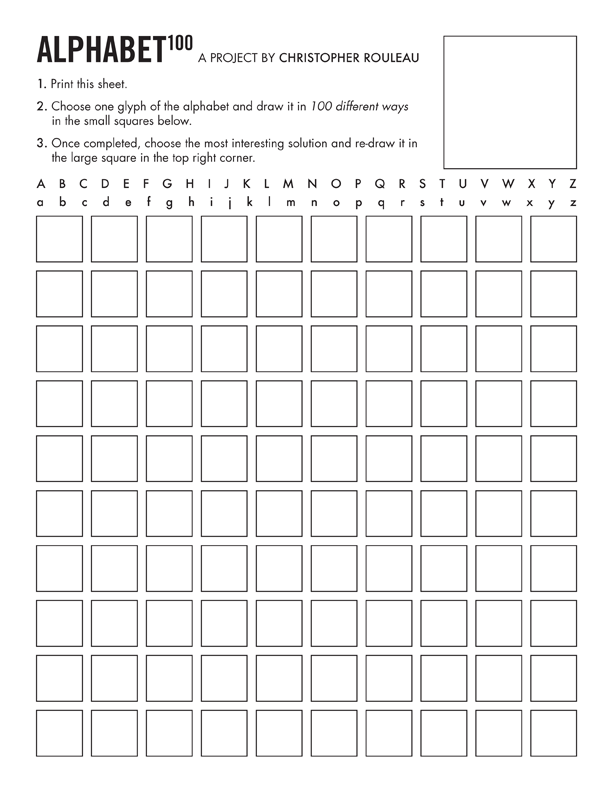 EXAMPLES: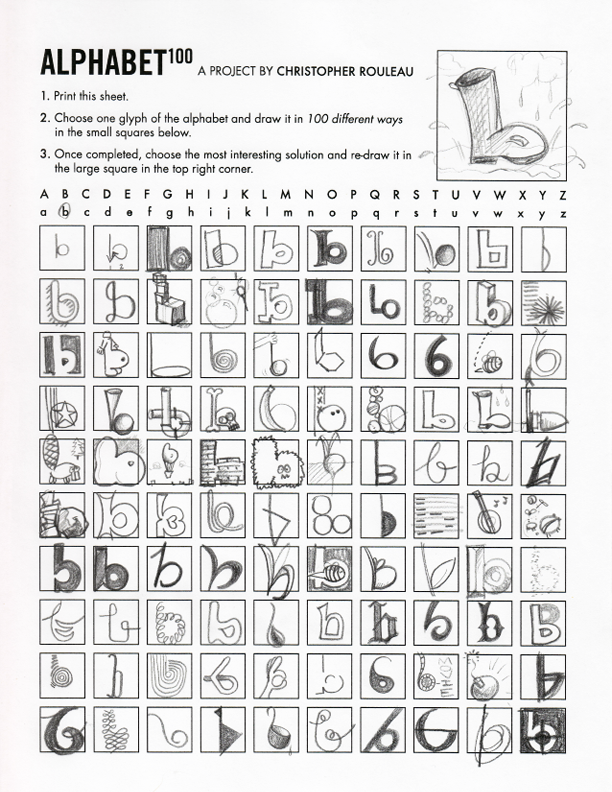 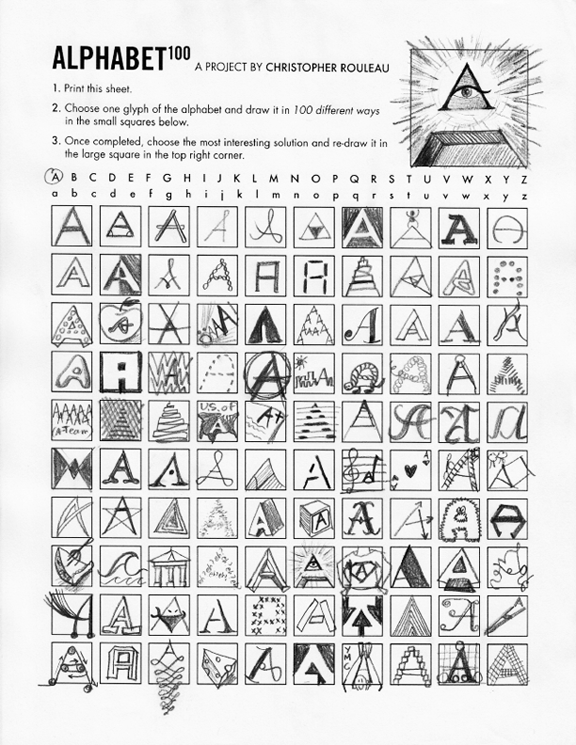 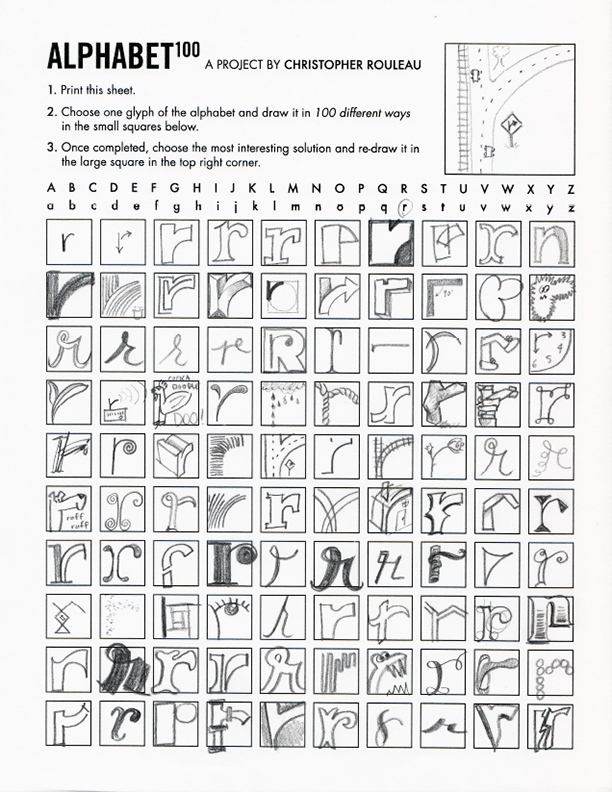 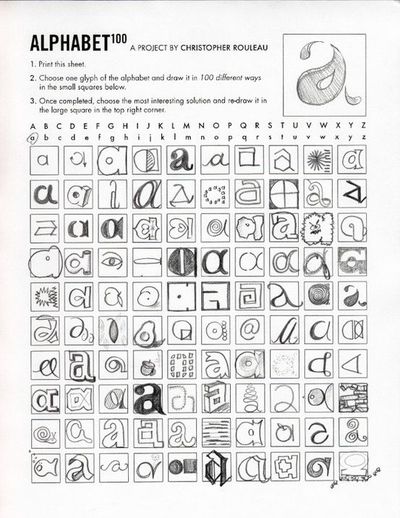 